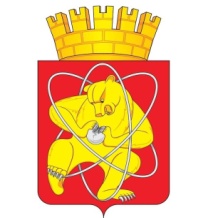 Муниципальное образование «Закрытое административно – территориальное образование  Железногорск Красноярского края»АДМИНИСТРАЦИЯ ЗАТО г. ЖЕЛЕЗНОГОРСКПОСТАНОВЛЕНИЕ     14.12. 2017                                                                                                                                              498 И г. ЖелезногорскОб  исключении  объектов  из  Реестра бесхозяйного имуществаРуководствуясь Гражданским кодексом Российской Федерации, Федеральным законом от 06.10.2003 № 131-ФЗ «Об общих принципах организации местного самоуправления в Российской Федерации», Уставом ЗАТО Железногорск, решением Совета депутатов ЗАТО г. Железногорск от 27.05.2010 № 4-12Р «Об утверждении Порядка принятия в муниципальную собственность бесхозяйного имущества, находящегося на территории ЗАТО Железногорск»,   на основании решения Железногорского городского суда от 17.10.2017  по делу № 2-1571/2017, ПОСТАНОВЛЯЮ:Исключить из Реестра бесхозяйного имущества с момента вступления в законную силу решения суда следующий объект недвижимого имущества - сооружение – напорный коллектор, расположенный по адресу: Российская Федерация, Красноярский край, ЗАТО Железногорск, от насосной станции базы отдыха спорткомплекса «Факел» до очистных сооружений МП «ЖКХ» по ул. Дальняя зд.2 в п. Подгорный, год завершения строительства  1985.2.  Комитету по управлению муниципальным имуществом Администрации ЗАТО г. Железногорск (Н.В. Дедова) организовать работу по приему в Муниципальную казну ЗАТО Железногорск имущества, указанного пункте 1 настоящего постановления.3. Управлению делами Администрации ЗАТО г. Железногорск                     (Е.В. Андросова) довести настоящее постановление до сведения населения через газету «Город и горожане».4. Отделу общественных связей Администрации ЗАТО г. Железногорск    (И.С. Пикалова) разместить настоящее постановление на официальном сайте муниципального образования «Закрытое административно-территориальное образование Железногорск Красноярского края» в информационно-телекоммуникационной сети «Интернет».5. Контроль над исполнением настоящего постановления возложить на первого заместителя Главы администрации ЗАТО г. Железногорск                      С.Д. Проскурнина.6. Настоящее постановление вступает в силу с момента его подписания.Глава администрацииЗАТО г. Железногорск				                                       С.Е. Пешков